EFEKTIFITAS LARUTAN TEMULAWA(Curcuma xanthorrhiza Roxb.) TERHADAP PENINGKATANJUMLAH LEUKOSIT AYAM BROILER (Gallus gallus domestica sp.) DAN SUMBANGSIHNYA PADA MATERI SISTEM PERTAHANAN TUBUH KELAS XI SMA/MA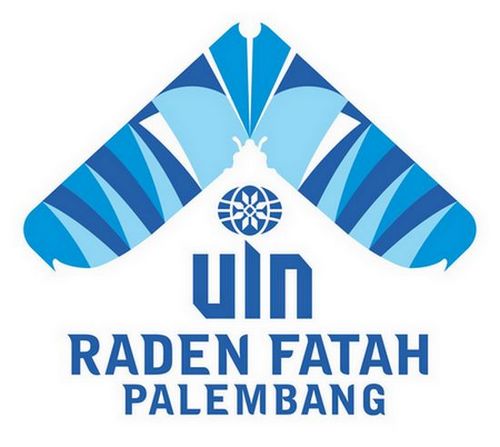 Oleh:SUGIATI 10 222 707SkripsiDiajukan Kepada Program Reguler S1Fakultas Tarbiyah dan Keguruan UIN Raden Fatah PalembangUntuk Memenuhi Salah Satu SyaratGuna Memperoleh Gelar SarjanaPendidikan Biologi (S.Pd)PROGRAM STUDI BIOLOGIFAKULTAS TARBIYAH DAN KEGURUANUNIVERSITAS ISLAM NEGERI RADEN FATAH PALEMBANG2015PENGESAHAN SKRIPSIJudul Skripsi	: Efektifitas Larutan Temulawak (Curcuma xanthorrhiza    Roxb.) terhadap Peningkatan Jumlah Leukosit Ayam      Broiler dan Sumbangsihnya pada Materi Sistem    Petahanan Tubuh Kelas XI SMA/MANama			: SugiatiNIM			: 10 22 2707Program 			: S1 Pendidikan BiologiTelah Disetujui Tim Penguji Ujian Skripsi.Ketua 		:					(                               )			 		 NIP.Sekretaris 	:				 	(		          )				 NIP.Penguji 1		: Dr. H. Zainal Berlian, DBA		 (		          )		  		  NIP. 19790115 200912 2 003Penguji II 		: Syarifah, S.Si, M.Kes		(                               )			  		  NIP. 19750429 200912 2 001Diuji di Palembang pada tanggalWaktu 		:Hasil/IPK 	:Predikat 	:Dekan Fakultas Tarbiyah dan KeguruanUIN Raden Fatah PalembangDr. Kasinyo Harto, M.AgNIP. 19710911 199703 1 004MOTTO DAN PERSEMBAHAN BUKAN karena hari ini INDAH kita BAHAGIA...tetapi karena kita BAHAGIA ... maka hari ini INDAHBUKAN karena tak ada RINTANGAN kita menjadi OPTIMIS...Tetapi karena kita OPTIMIS...RINTANGAN akan menjadi tak berasa.BUKAN karena Mudah kita YAKIN BISA...Tetapi karena kita TERSENYUM maka semua menjadi baik.Tak ada hari yang MENYULITKAN kita, kecuali kita SENDIRI yang membuat SULIT.BILA kita tidak dapat menjadi jalan besar...cukuplah menjadi jalan setapak yang dapat dilalui orang.BILA kita tidak dapat menjadi matahari...cukuplah menjadi lilin yang dapat menerangi sekitar kita.BILA kita tidak dapat berbuat sesuatu untuk seseorang maka berdoalah untuknya.UgyYusufDengan mengharap ridho Allah SWT, Skripsi ini kupersembahkan untuk :Kedua orang tuaku tercinta Ayahanda Yusuf dan Ibunda Lusinem, serta Kedua orang tua angkatku Ayahanda Drs.H. Ahmad Syarmudin dan Ibunda Dra.Hj.Muslihah M., yang selama ini telah menyayangi serta membimbing dan mendidikku dengan penuh doa, kesabaran dan kebijaksaan, semenjak kecil sampai sekarang, agar menjadi anak sholehah yang berguna bagi agama, nusa dan bangsa bermanfaat bagi diri sendiri dan orang lain.Kepada kakak dan adikku tercinta yang selalu memberikan motivasi dalam menggapai harapan dan cita-cita ku.Seluruh rekan-rekan seperjuangan yang selalu istiqomah untuk saling membantu jika ada kesulitan-kesulitan.Almamaterku.SURAT PERNYATAANSaya yang bertanda tangan dibawah ini:Nama				 : SugiatiTempat dan Tanggal Lahir	 : Palembang, 13 Mei 1992Program Studi 		 : Pendidikan BiologiNIM				 : 10 22 2707Menyatakan dengan sesungguhnya bahwa:Seluruh data, informasi, interpretasi serta pernyataan dalam pembahasan dan kesimpulan yang disajikan dalam karya ilmiah ini, kecuali yang disebutkan sumbernyanadalah hasil pengamatan, penelitian, pengolahan, serta pemikiran saya dengan pengarahan dari para pembimbing yang ditetapkan.Karya ilmiah yang saya tulis ini adalah hasil dan belum pernah diajukan untuk mendapat gelar akademik, baik di UIN Raden Fatah maupun perguruan tinggi lainnya.	Demikian pernyataan ini di buat dengan sebenarnya dan apabila di kemudian hari ditemukan adanya bukti ketidakbenaran dalam pernyataan tersebut di atas, maka saya bersedia menerima sangsi akademis berupa pembatalan gelar yang saya peroleh melalui pengajuan karya ilmiah.						Palembang, 			2015						Yang membuat pernyataan,						SugiatiNIM. 10 22 2707KATA PENGANTAR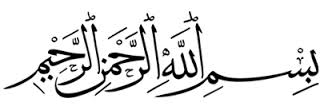 Puji syukur kehadirat Allah SWT, karena hanya dengan rahmat dan karunia-Nya skripsi ini dapat diselesaikan. Sholawat dan salam semoga selalu dilimpahkan kepada junjungan kita Nabi Besar   Muhammad SAW beserta keluarga dan sahabat-sahabatnya  yang telah membuka tabir kegelapan dunia menjadi terang penuh dengan kenikmatan Allah SWT.Judul penelitian ini “Efektifitas Larutan Temulawak (Curcuma xanthorrhiza Roxb.) terhadap Peningkatan Jumlah Leukosit Ayam Broiler dan Sumbangsihnya pada Materi Sistem Petahanan Tubuh Kelas XI SMA/MA”, penyusunan skripsi ini dalam rangka untuk memenuhi salah satu syarat guna memperoleh gelar kesarjanaan pada jurusan Pendidikan Biologi di Fakultas Tarbiyah dan Keguruan UIN Raden Fatah PalembangPenulis menyadari betul banyak kesulitan – kesulitan dalam menyelesaikan skripsi ini, mulai dari proposal yang kesulitan dalam mencari referensi pendukung, dalam hal penelitian pun banyak mengalami hambatan seperti pencarian alat dan bahan yang akan digunakan dan harus mencarinya sampai keluar kota dengan biaya cukup besar, pada saat di lapangan sering mengalami kendala teknis seperti pengambilan sampel yang sedikit rumit dan harus dilakukan berulang, kemudian sampel harus dibawa ke Laboratorium secara cepat dan harus teliti dalam memeriksa sampel darah. Penulis menyadari betul berkat do’a kedua orangtuaku dan orangtua angkatku yang selalu memberi semangat dan motivasinya yang tiada henti untuk mendukungku, mereka yang telah melahirkanku kedunia ini dan mereka pulalah yang membimbingku untuk menjalani lika-liku kehidupan, kepada mereka kedua orang tuaku aku sangat mencintai dan menyanyangi kalian, semoga kalian selalu diberi kesehatan dan selalu disayangi Allah SWT, Aamiin yaa robbal alamiin, dan kepada kakak dan adikku tercinta terima kasih atas do’a dan dukungannyaMasih banyak pihak yang tutut memberi bantuan serta bimbingan kepadaku hingga aku dapat menyelesaikan skripsi ini, yang mana bila ucapan terimakasih itu kuungkapkan dengan materi maka tak akan pernah terbalaskan, untuk itu, penulis hanya bisa mengucapkan kata terimakasih yang sebesar-besarnya kepada ang terhormat :Bapak Prof. Dr. H. Aflatun Mukhtar, M.A., selaku Rektor UIN Raden Fatah Palembang.Bapak Dr. Kasinyo Harto, M.Ag., selaku dekan fakultas Tarbiyah dan Keguruan UIN Raden Fatah Palembang.Bapak Irham Falahudin, S.Pd, M.Si selaku pembimbing utama yang telah bersedia memberikan waktu serta membimbing dalam penyelesaian skripsi ini. Meski dalam proses bimbingan banyak sekali kesalahan yang saya perbuat hingga kemarahan bapak pun menjadi wajar untuk saya. Semua itu menjadi motivasi saya dalam memperbaiki penulisan skripsi ini dan menjadi pembelajaran ke diri saya untuk menjadi pribadi yang baik dan lebih baik lagi.Ibu Elfira Rosa Pane, M.Si selaku pembimbing kedua yang telah bersedia untuk meluangkan waktu dalam membantu saya mengerjakan penulisan skripsi ini. Mohon maaf bila saya selalu membuat kesalahan, dan berkat bimbingan ibu saya mampu memperkecil tinggat kesalahan saya, tentunya selalu dan selalu berusaha untuk menjadi lebih baik.Bapak Dr. H. Zainal Berlian, DBA selaku penguji utama yang telah bersedia memberikan waktu serta membimbing dan mengkritik dalam penyelesaian skripsi ini. Meski dalam proses ujian banyak sekali kesalahan yang saya perbuat hingga kemarahan bapak pun menjadi wajar untuk saya. Semua itu menjadi motivasi saya dalam memperbaiki penulisan skripsi ini dan menjadi pembelajaran ke diri saya untuk menjadi pribadi yang baik dan lebih baik lagi.Ibu Syarifah, S.Si, M.Kes selaku penguji kedua yang telah bersedia untuk meluangkan waktu dalam membantu saya mengerjakan penulisan skripsi ini. Mohon maaf bila saya selalu membuat kesalahan, dan berkat bimbingan ibu saya mampu memperkecil tinggat kesalahan saya, tentunya selalu dan selalu berusaha untuk menjadi lebih baik.Seluruh dosen, staf dan karyawan yang telah memberikan pengetahuan, pemahaman, dan pelayanan selama melaksanakan studi.Seluruh keluarga besar saya yang selalu memberi semangat dan motivasi kepada saya.Sohibul khoiri Suci Wiridianti (Mb Uci), Gabriella, Okta Najemah, Hartini, Ceg Ila, dr.Miko, Ramda, M. Rifal, Rika, Poni, Rina, Resi dan teman-teman seperjuangan Pendidikan Biologi 2010 yang selalu membantu, memberikan semangat dan motivasi serta do’anya kepadaku.Atas bantuan dan dukungan semua nama-nama yang telah penulis sebutkan diatas, penulis serahkan kepada Allah SWT sebagai amal shaleh dan mendapat balasan yang setimpal, sebagai pengabdian civitas akademis kedepan.DAFTAR ISI									HalamanHALAMAN JUDUL		iPENGANTAR SKRIPSI		iiHALAMAN PENGESAHAN		iiiMOTTO DAN PERSEMBAHAN		ivSURAT PERNYATAAN		vKATA PENGANTAR		vDAFTAR ISI		xDAFTAR TABEL		xiiDAFTAR GAMBAR	   xivDAFTAR GRAFIK		xvDAFTAR SINGKATAN	    xviDAFTAR LAMPIRAN	   xviiABSTRAK	  xviiiBAB 1  PENDAHULUAN		1Latar Belakang Masalah		1Rumusan Masalah		5Batasan Masalah		5Tujuan Penelitian		5Manfaat Penelitian		6Hipotesis Penelitian		6BAB II  TINJAUAN PUSTAKA		7Gambaran Umum Ayam Broiler		7Temulawak (Curcuma xanthorrhiza Roxb.)		10Antibiotik Kimia (Vita Chicks)		17Sel Darah Putih (Leukosit)		19Kajian Penelitian terdahulu yang Relevan		26BAB III  METODOLOGI PENELITIAN		29Waktu dan Tempat		29Jenis Penelitian		29	Variable Penelitian		29Rancangan Penelitian		29Populasi dan Sampel		31Metode Penelitian		32Analisis Data		37BAB IV   HASIL DAN PEMBAHASAN		39Hasil Penelitian		39Pembahasan Penelitian		47Sumbangsih pada Pembelajaran di SMA/MA		53BAB V   SIMPULAN DAN SARAN		55Simpulan		55Saran		55DAFTAR PUSTAKADAFTAR TABELTabel 1  Komposisi Rimpang temulawak berdsarkan rimpang               kering dengan kadar air		15Tabel 2  Komposisi Antibiotik Kimia /Kg mengandung		17Tabel 3  Dosis dan Aturan pakai		19	Tabel 4  Nilai Normal Hematologi Ayam 		20Tabel 5  Perlakuan dan Ulangan		30Tabel 6  Perlakuan dan Ulangan		30Tabel 7  Pemeriksaan Jumlah Leukosit sebelum diberi perlakuan               larutan temulawak		34Tabel 8  Pemeriksaan Jumlah Leukosit setelah 8 jam diberi perlakuan              larutan temulawak		35Tabel 9  Pemeriksaan Jumlah Leukosit setelah 22 hari diberi perlakuan               larutan temulawak		35Tabel 10  Pemeriksaan Jumlah Leukosit sebelum diberi perlakuan                 Antibiotik Kimia 		35Tabel 11 Pemeriksaan Jumlah Leukosit setelah 8 jam diberi                perlakuan Antibiotik Kimia		36Tabel 12 Pemeriksaan Jumlah Leukosit setelah 22 hari diberi perlakuan               Antibiotik Kimia		36Tabel 13 Daftar ANOVA Uji Efektifitas Larutan Temulawak                terhadap peningkatan Jumlah Leukosit Ayam Broiler		37Tabel 14 Data Hasil Pemeriksaan Jumlah Leukosit (/µl) Sebelum                    diberi perlakuan Larutan Temulawak		39Tabel 15 Data Hasil Pemeriksaan Jumlah Leukosit (/µl) sebelum               diberi perlakuan Antibiotik Kimia		39Tabel 16 Data Hasil Pemeriksaan Jumlah Leukosit (/µl) setelah 8 jam               diberi perlakuan Larutan Temulawak		40Tabel 17 Data Hasil Pemeriksaan Jumlah Leukosit (/µl) setelah 8 jam               diberi Antibiotik Kimia		40Tabel 18 Data Hasil Pemeriksaan Jumlah Leukosit (/µl) setelah 22 hari               diberi perlakuan Larutan Temulawak		41Tabel 19 Data Hasil Pemeriksaan Jumlah Leukosit (/µl) setelah 22 hari               diberi perlakuan Antibiotik Kimia		42Tabel 20 Daftar Anova pemeriksaan Jumlah Leukosit (/µl) Ayam Broiler                setelah 8 jam diberi perlakuan Larutan Temulawak		43Tabel 21 Uji Beda Nyata Jujur (BNJ) Pemeriksaan Jumlah Leukosit (/µl)                setelah 8 jam diberi Perlakuan Larutan Temulawak		43Tabel 22 Daftar Anova Pemeriksaan Jumlah Leukosit (/µl) Ayam Broiler                setelah 8 jam diberi perlakuan Antibiotik Kimia 		43Tabel 23 Daftar Anova pemeriksaan Jumlah Leukosit (/µl) Ayam Broiler                setelah 22 hari diberi Perlakuan Larutan Temulawak		44Tabel 24 Uji Beda Nyata Jujur (BNJ) Pemeriksaan Jumlah Leukosit (/µl)                 setelah 22 hari diberi Perlakuan Larutan Temulawak		44Tabel 25  Daftar Anova pemeriksaan Jumlah Leukosit (/µl) Ayam Broiler                setelah 22 hari diberi perlakuan Antibiotik Kimia		45Tabel 26 Data  Hasil Pengamatan Berat Badan Ayam Broiler pada                Umur 2 Minggu		45Tabel 27 Data Hasil Pengamatan Berat Badan Ayam Broiler setelah 22 Hari              diberi Perlakuan		46DAFTAR GAMBARGambar 1  Ayam Broiler		7Gambar 2  Rimpang Temulawak		11Gambar 3  Eosinofil		21Gambar 4  Heterofil		22Gambar 5  Basofil		23Gambar 6  Limfosit		24Gambar 7  Monosit		25DAFTAR GRAFIKGrafik 1.Perlakuan Larutan Temulawak setelah 8 jam		41Grafik 2.Perlakuan Antibiotik Kimia setelah 8 jam		41Grafik 3.Perlakuan Larutan Temulawak setelah 22 hari		42	Grafik 4.Perlakuan Antibiotik Kimia setelah 22 hari		42Grafik 5.Pemeriksaan Berat Badan Ayam Broiler Umur 2 Minggu		46Grafik 6.Pemeriksaan Berat Badan Ayam Broiler setelah 22 hari		47DAFTAR SINGKATANDAFTAR LAMPIRANLampiran 1.Data Hasil Pengamtan Peningkatan Jumlah Leukosit Ayam BroilerLampiran 2.SilabusLampiran 3.Rencana Pelaksanaan PembelajaranLampiran 4.Materi PengayaanLampiran 5.Lembar Kerja SiswaLampiran 6.Dokumentasi Penelitian SingkatanKepanjanganANOVABNJcGMPDAGDNAEDTAIL – 2IP3KgmdplmlNKPIP2RNArRNAµLAnalisis Of VarianBeda Nyata JujurCyclic Guanosine MonophosphateDiasilgliserolDeoxyribose Nucleic AcidEthylene Diamine Tetra AcidInteleukin 2Inositol BifosfatKilogramMeter diatas permukaan lautMilliliterNatural KillerFosfatidil inosito bifosfatRibose Nucleic AcidRibosomal RNAMikro liter